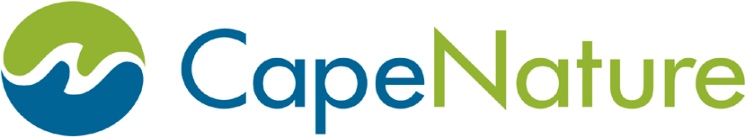 www.capenature.co.zaCALL FOR EXPRESSIONS OF INTERESTCapeNature is looking for a suitable local (residing within Bitou Municipality) individual or company who would be interested in providing the professional services of managing an on-reserve mobile kiosk, selling food & beverages, at Robberg Nature Reserve, close to Plettenberg Bay, in the Western Cape Province. Location of the ReserveRobberg Nature Reserve is situated 8km south of Plettenberg Bay on the Garden Route, a World Heritage Site. Rocks from this region date back 120 million years to the break-up of Gondwanaland and evidence of middle and late Stone Age inhabitation has been found in a few of the caves on the peninsula.The reserve also extends 1.8km offshore, providing protection to a range of vulnerable fish species. Visitors can expect inspiring landscapes, exciting dolphin, and whale sightings in season, and to be accompanied on their walks or hikes by a variety of bird species and the occasional seal. GPS Co-ordinates: 34 06 15.30 S 23 23 31.56 EView CapeNature’s website for more information: https://www.capenature.co.za/reserves/robberg-nature-reserveOverview of OpportunityA business opportunity exists at Robberg Nature Reserve, for the management and operations of an on-reserve mobile kiosk, selling food and beverage items, to the reserve’s day & overnight visitors.This will include:Offering professional customer service to the visitors of Robberg Nature ReserveSelling CapeNature merchandise at the shopFinancial management of the shopProviding a mobile kiosk or similar, in which to trade fromProviding own stock for selling of pre-approved items by CapeNature, for a period of 3 (three) yearsRequirementsKey Requirements:A beverage trailer should be provided by the successful applicant, which will be used for selling products. The beverage trailer will occupy one (1) parking bay, in the parking area, located 400 m from the main reserve gate and in a position, as advised by the CapeNature Reserve Management. The maximum size of the beverage trailer should be no larger than 2.6m X 5.8m.There will be an electrical connection and a water point for the beverage trailer to connect to. Alternative electricity must be provided for by the concessionaire during loadshedding.The beverage trailer should be equipped with.Appropriate basins for washing of utensils and hand washing.All equipment required must be included in the truck.Include appropriate disposal solutions for waste removal of all items including water, in compliance with CapeNature’s reserve management rules & regulations.Standards for Beverages and foodstuffAn overview of the stock items for sale should include hot and cold beverages, and pre-packed edible food items. All food and beverage items must be pre-approved by CapeNature’s Reserve Management. A list of items must be included in the business proposal.As far as possible the products on sale should be sourced locally.All produce on sale should be of superior quality and be packaged in environmentally friendly /recyclable material.No beverages containing alcohol should be sold on the premises.No food preparation should take place on the premises, all goods should be pre-packed.Business hours and staff conductOperational hours will be determined by the Reserve Management. Staff responsible for the kiosk should be always punctual and professional. Staff should be neatly dressed, in a recognisable uniform and relevant PPE.Bid Specifications All bids must include, but are not limited to the following:Overview of business ownership, business registration, past education, past and current hospitality / sales experience. Proof must be included. Ownership and interested parties in company portfolio clearly identifying roles and responsibilities, reflected in an organogram.Proof of ability to meet operational and financial requirements.Proof of ability to source funding, with record of available funds.Site specific details to reflect in the proposal/bid.Value for money objectives include:Revenue generationBEEJob creationTourism promotionConservation management objectives and modelQualification criteria:Registration of the companyProven ownership of the businessBe in possession of a valid Health Certificate issued by the local municipalityFirst Aid certificate for the operating staff member/sThe kiosk and all equipment must be insuredBidder information, contact details and registration numberFinancial plan and capital planNo less than 5 (five) years’ experience in the food & beverage field Business operation plan and implementation plan must include:Product & / or Service offering/sOverview and specifications of mobile kiosk. Please include an image (internal and external) of all sides of the unit, as well as a diagram of the space measurementsOperational standardsService standardsStaff structureMarketing & Activity planWaste ManagementFire ManagementInfrastructure management, maintenance, and replacement planComprehensive business planDetailed return on investment to CapeNatureNB: Please note that a site visit is highly recommended for interested bidders, to gain a better understanding of the specific site, tourism facilities and complexities of a nature reserve. A site visit will take place on the 17 March 2023, at 12h30.Please RSVP with Miranda Mayipheli on mmayipheli@capenature.co.zaTelephone: 087 087 3949Proposal, delivery, and closing dateThe deadline for proposals to be send via WeTransfer is 28 April 2023.IMPORTANT: Mark clearly for the attention of Glendyrr Fick Send via WeTransfer to: Tourism@capenature.co.zaProposals can also be mailed or couriered to the following address: Cape Nature Regional Office, Fourth Floor ,100 York Park Building, York Street, George 